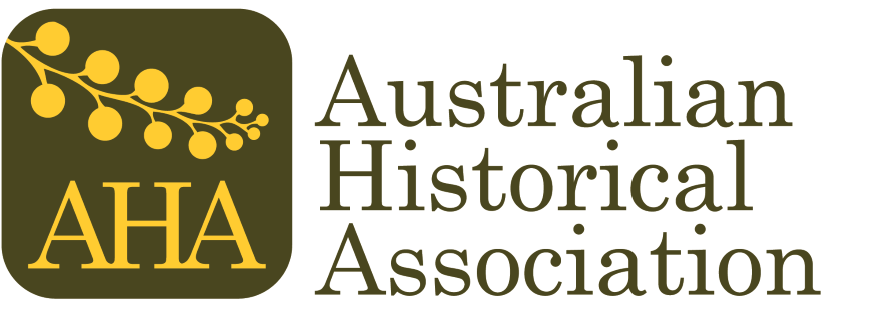 AHA Executive 2022-2024: Nomination Form [NB Only currently financial AHA members can nominate or be nominated]Forward by email to: Bethany Phillips-Peddlesden executive@theaha.org.au by COB Tuesday 14th of June 2022.Position:………………………………………………………………………………………Name of Nominee:………………………………………………………………………………………Address of Nominee………………………………………………………………………………………………………………………………………………………………………………First Nominator:Name………………………………………………………………………………………Address………………………………………………………………………………………………………………………………………………………………………………Signature:………………………………………………………………………………………Second Nominator:Name………………………………………………………………………………………Address………………………………………………………………………………………………………………………………………………………………………………Signature:………………………………………………………………………………………Signed Consent of Nominee:………………………………………………………………………………………Date:………………………………………………………………………………………